Greet your child with a smile –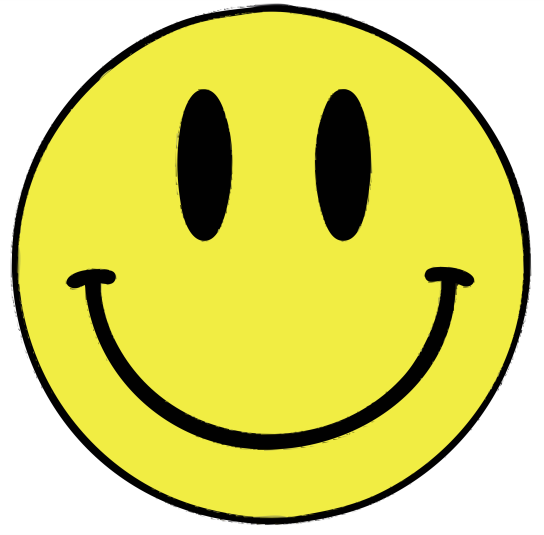 Not a mobile!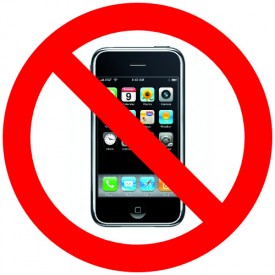 